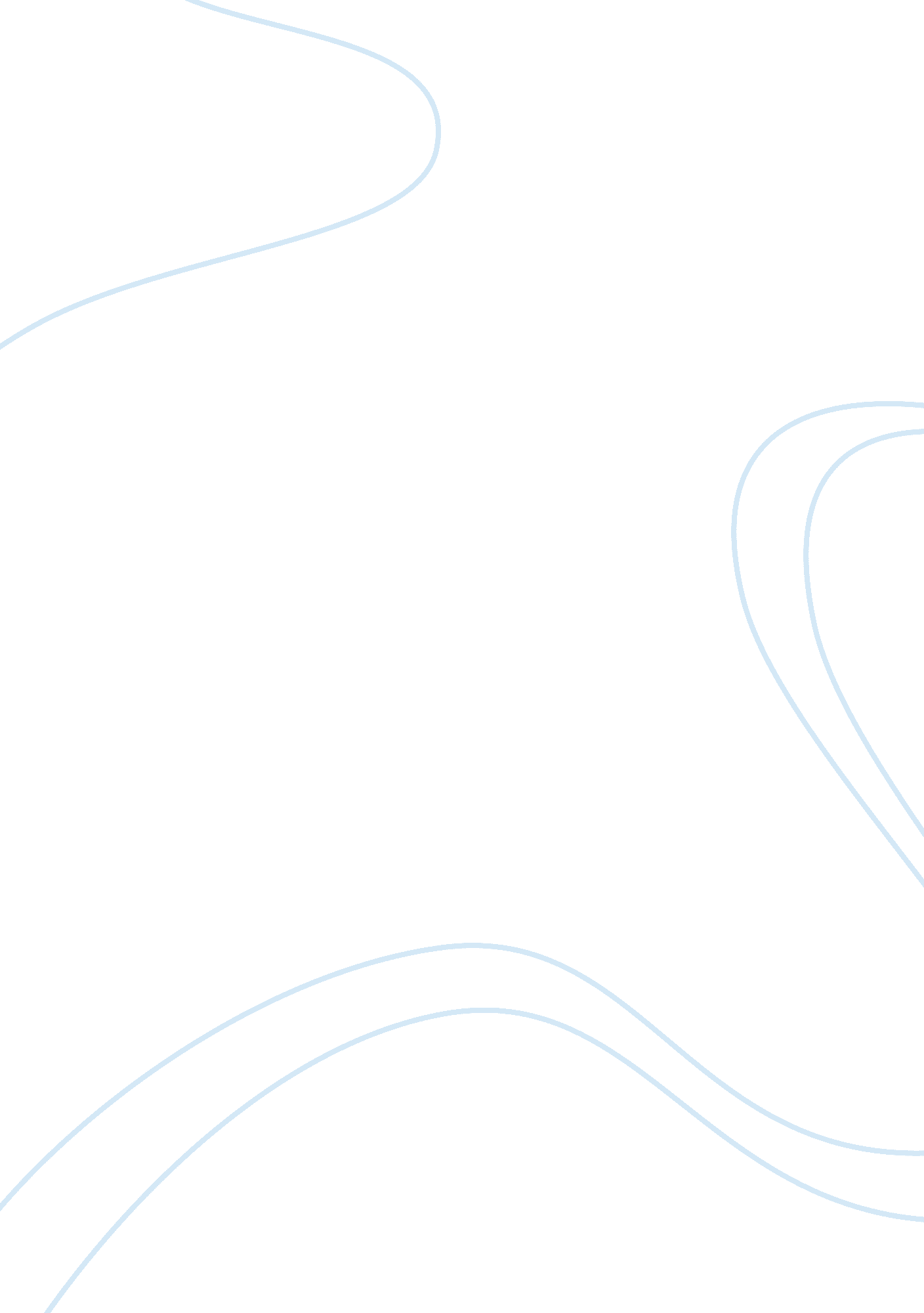 Point of view in hamletLiterature, Poem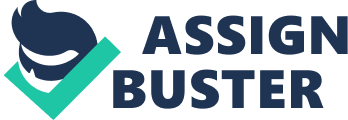 Denmark can once again be set right, Many characters Hamlet die, In what ways is each of these characters “ corrupt”? What images In the play suggest decay, corruption, or disease? 4, In her madness, Aphelia brings up an Important theme of the play: “ Lord,” she says, “ we know what we are, but know not what we may be” Both “ what we are” and “ what we may be” are problems that Hamlet struggles with throughout the play Should one lead an active life or a passive elite? Does God help to direct our actions? Is the world nothing more than a prison? Is there a meaning to life? Are some of Hamlet’s views on life too pessimistic, or are his views supported by the world of the play? Is Hamlet an idealistic and therefore disappointed by the realities Of life? 5. In The New Negro, Lain Locke declares, “ In Harlem, Negro life is seizing upon its first chances for group expression and self-determination. ” Do poems such as RNA Boniness’s “ A Black Man Talks of Reaping,” Angelina Grime’s “ The Black Finger,” and Longs Hughes “ l, Too” achieve a common social consciousness – Locker’s “ group expression”? What political effect do you think these poets hoped to achieve through their work? Analyze the political ideas in the poetry of the Harlem Renaissance. 6. What does it mean for a group of artist to be considered a “ school” ? that is, a group whose work appears to share common themes, styles, and goals? Discuss whether or not the writers of the Harlem Renaissance spoke with a unified voice. Does a grouping like “ the Harlem Renaissance” help our understanding of this period and the art it produced, or does it obscure the individual achievements? 